105年度(105.03.13-17)與日本目白大學交流實況說明:於台南高鐵接待目白大學來訪師生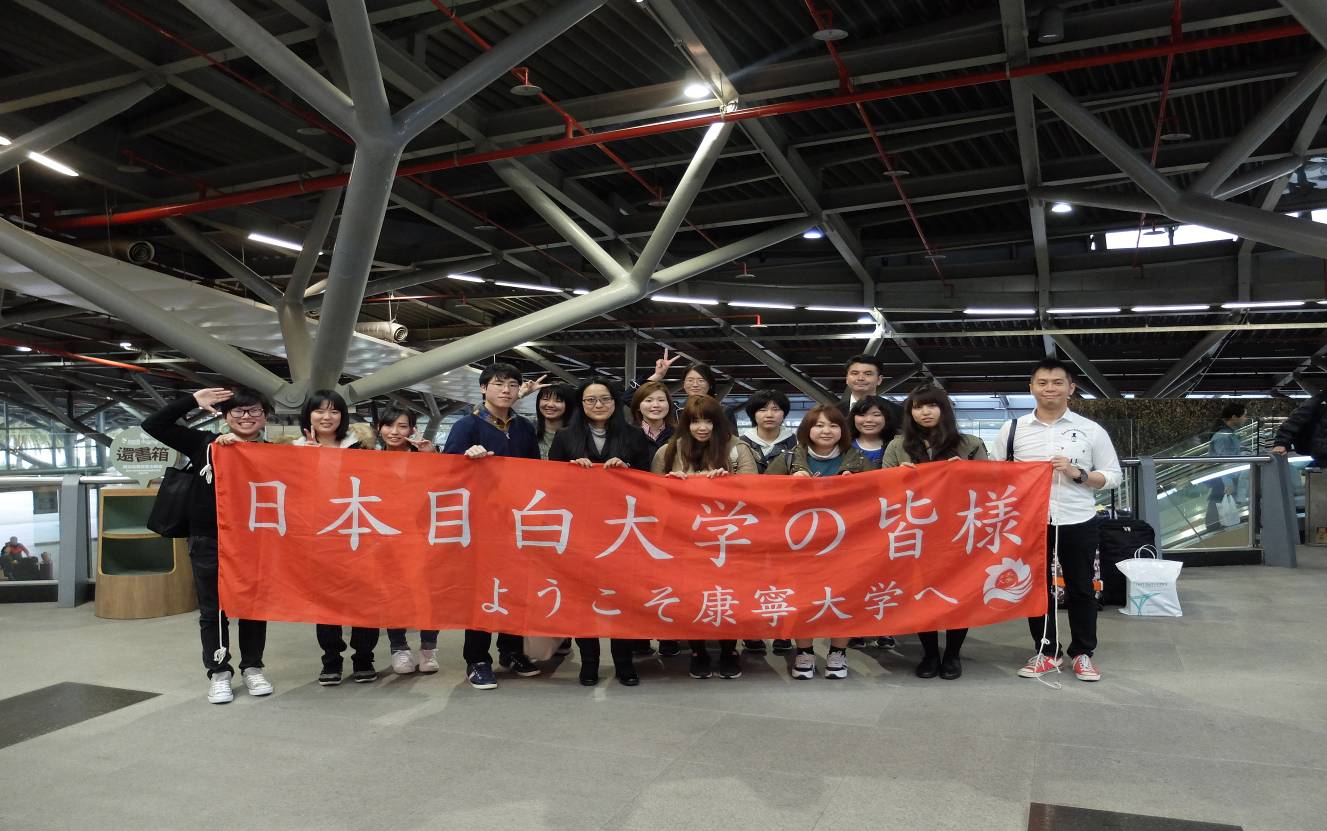 說明:一同體驗花園夜市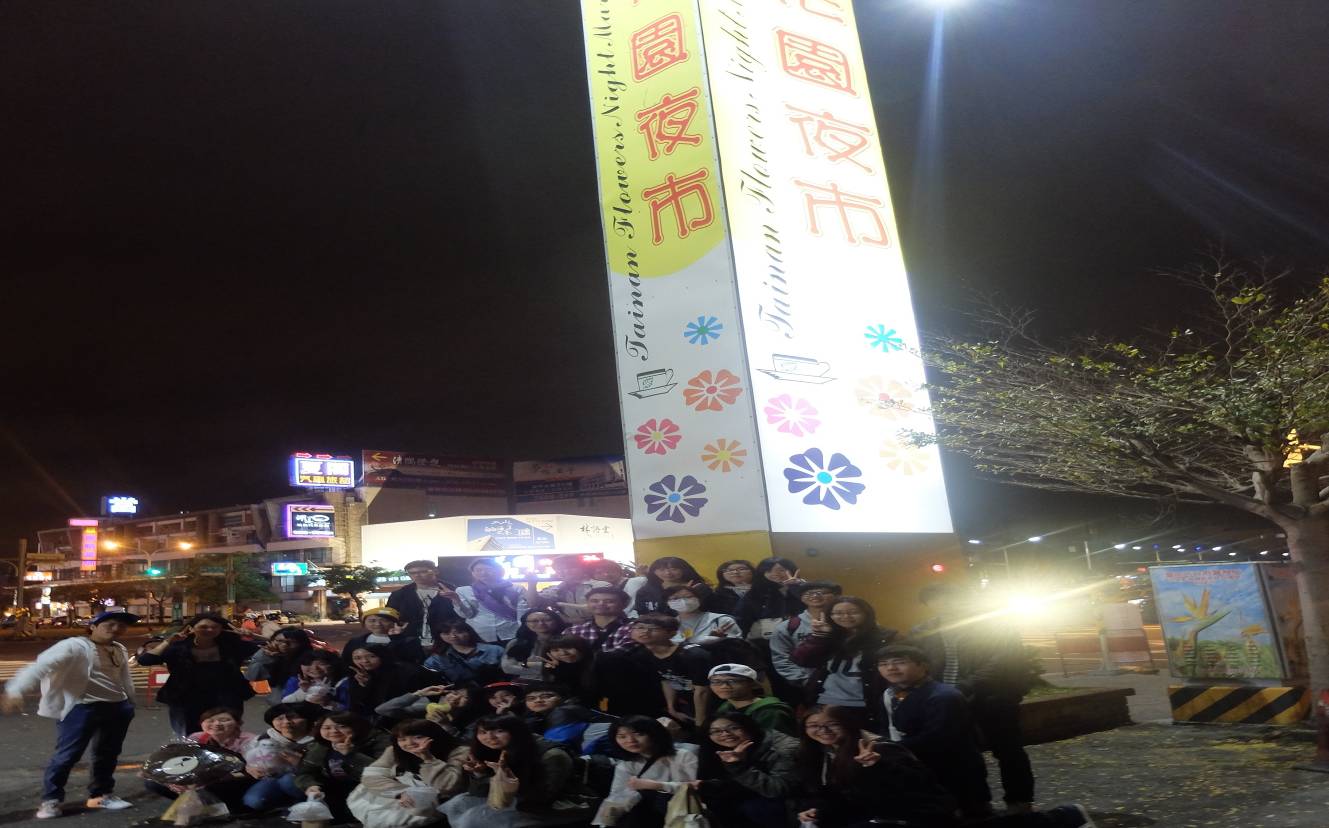 說明:學術交流演講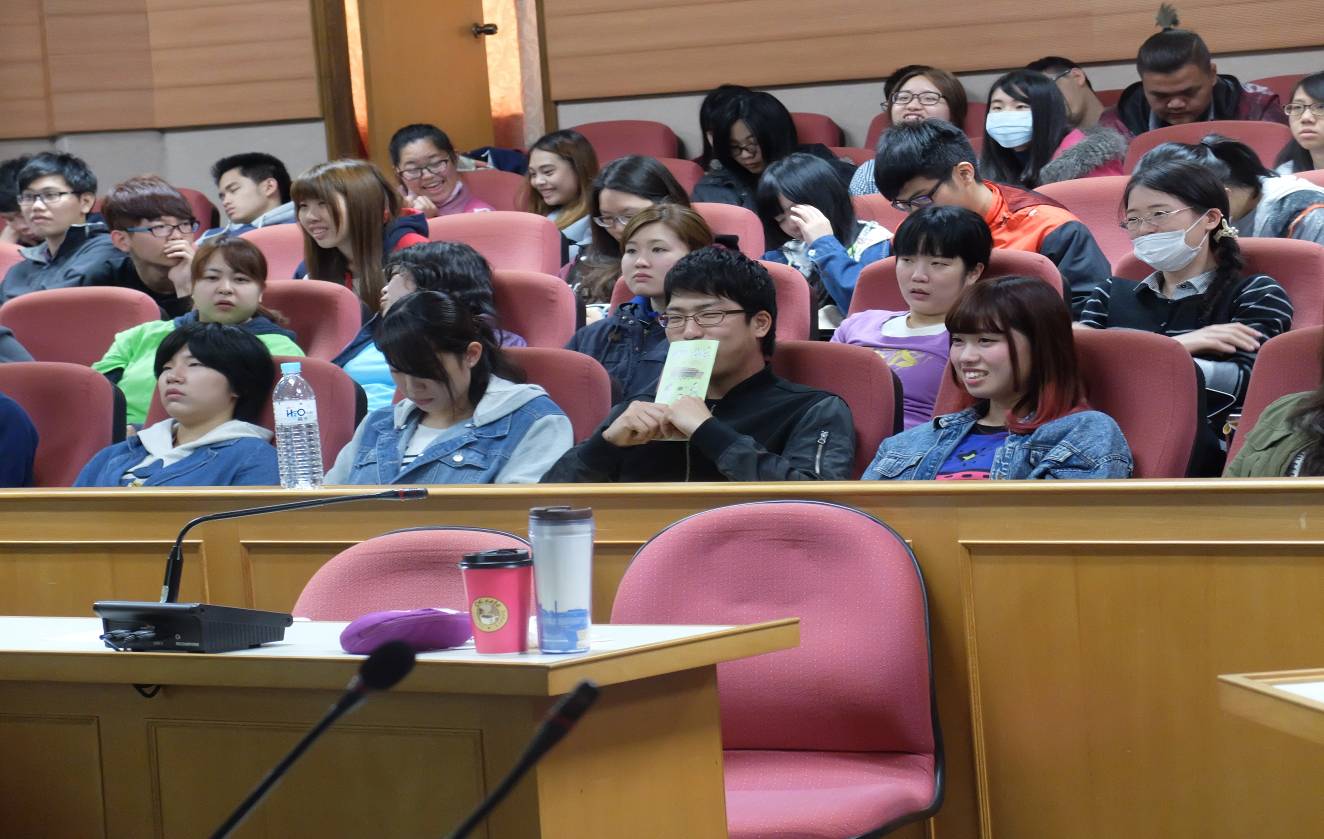 說明: 學生互動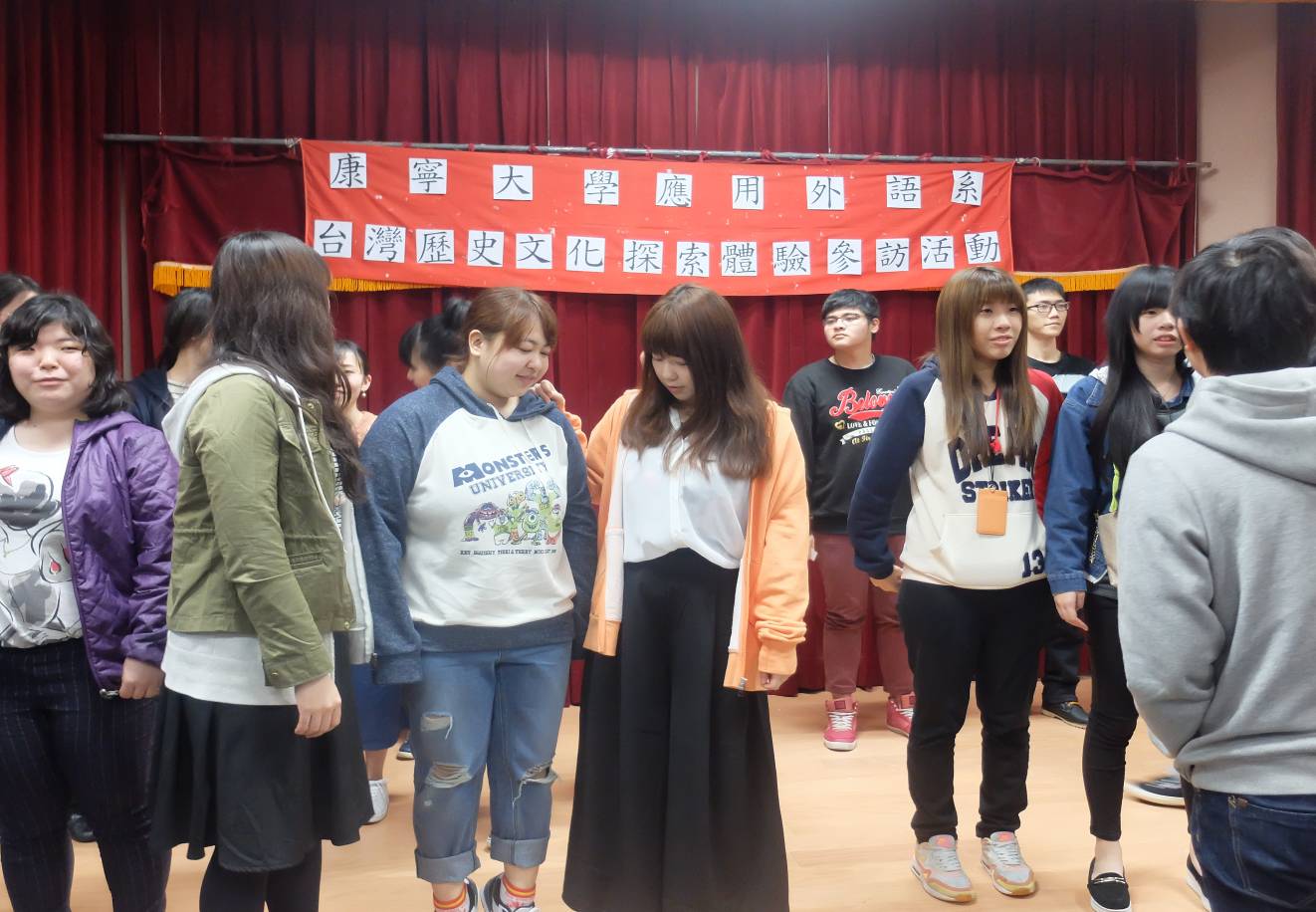 說明: 漆彈活動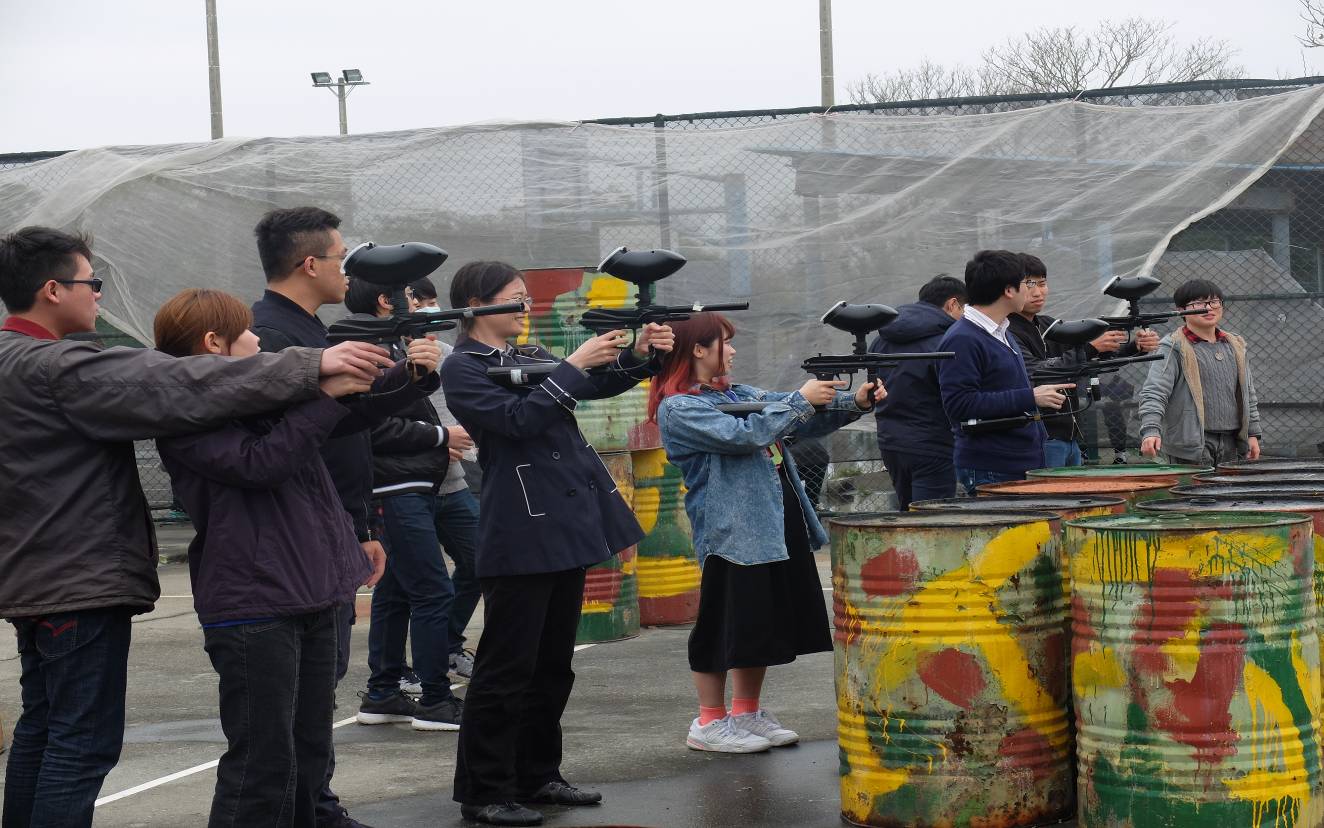 說明:文化交流晚會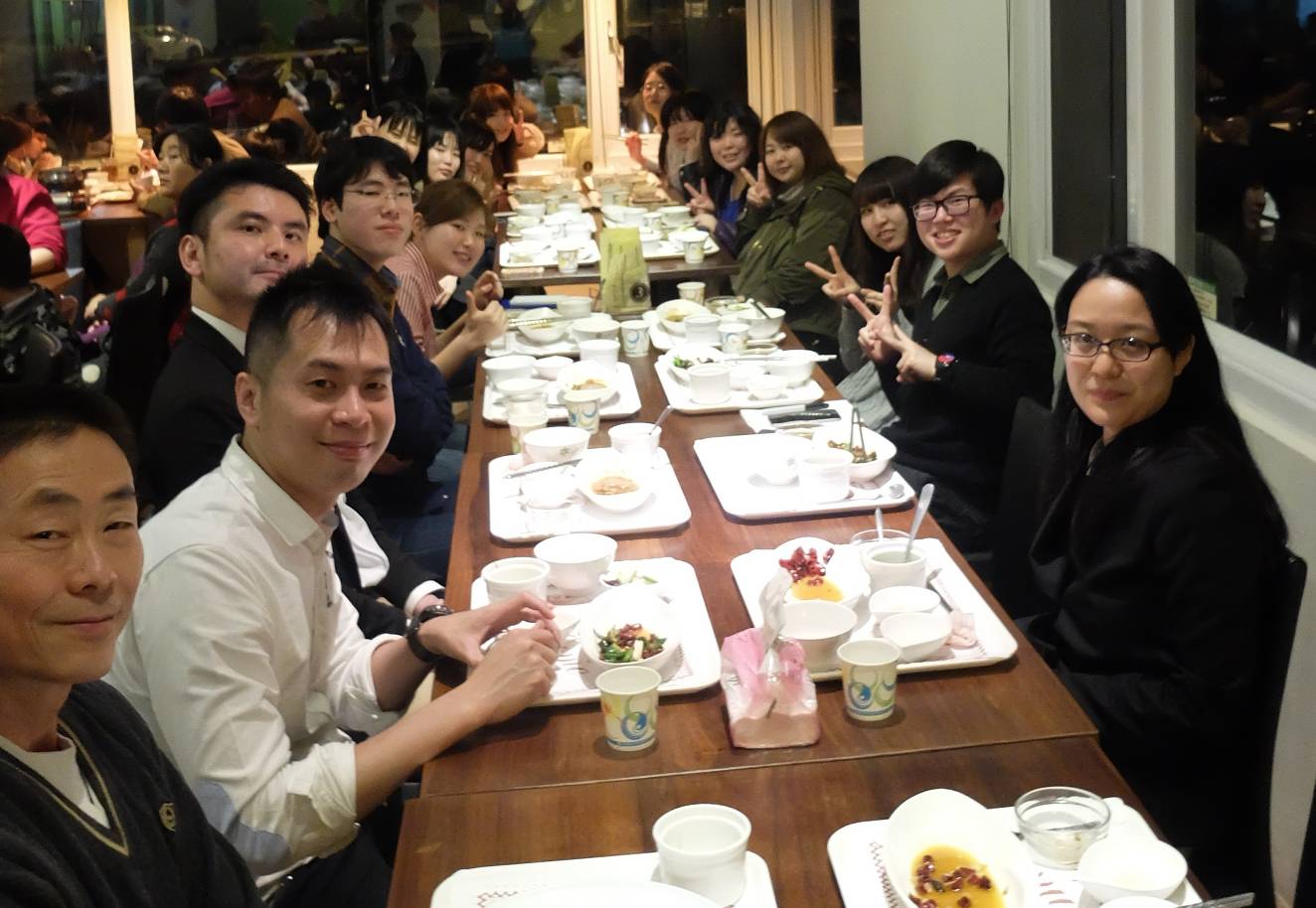 說明: 餐飲課程實作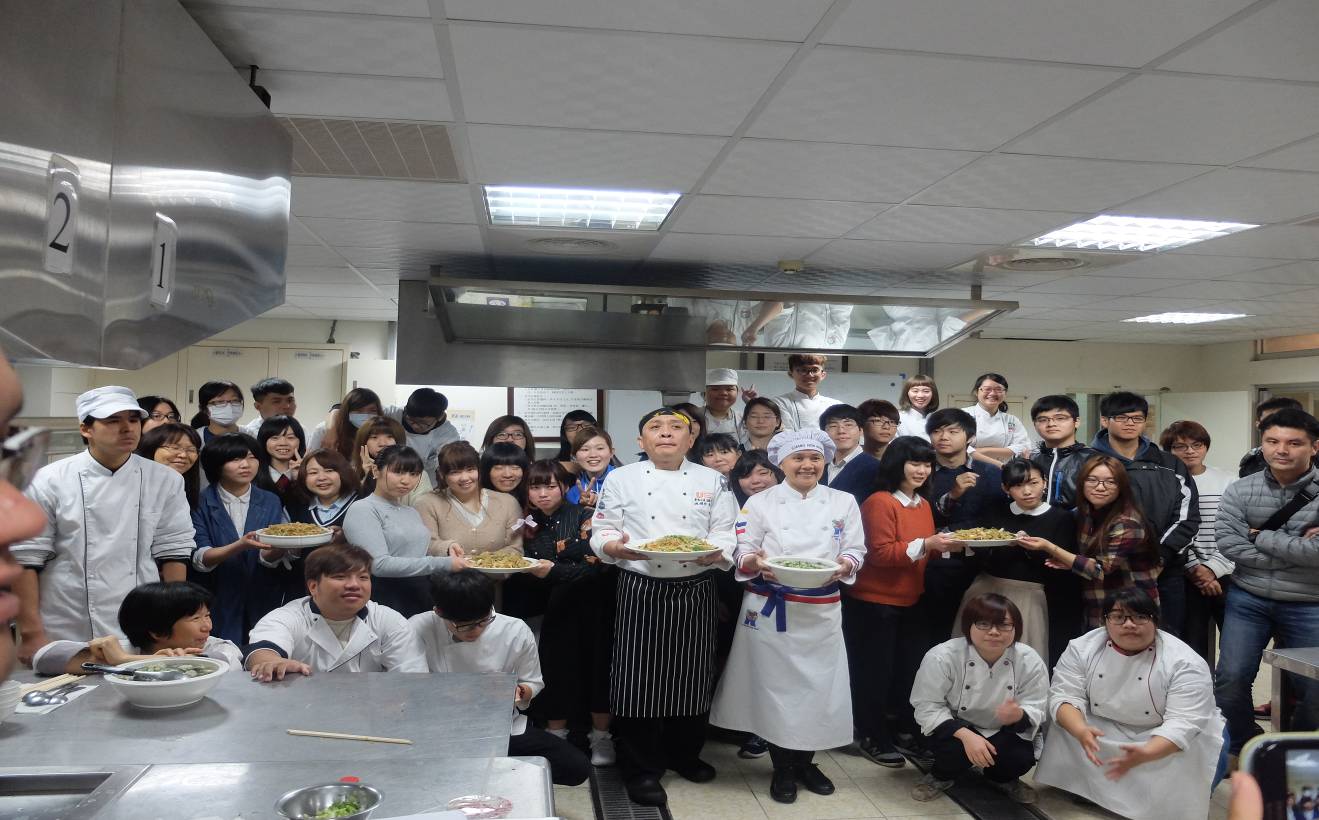 說明: 台南市區城市文化體驗-林百貨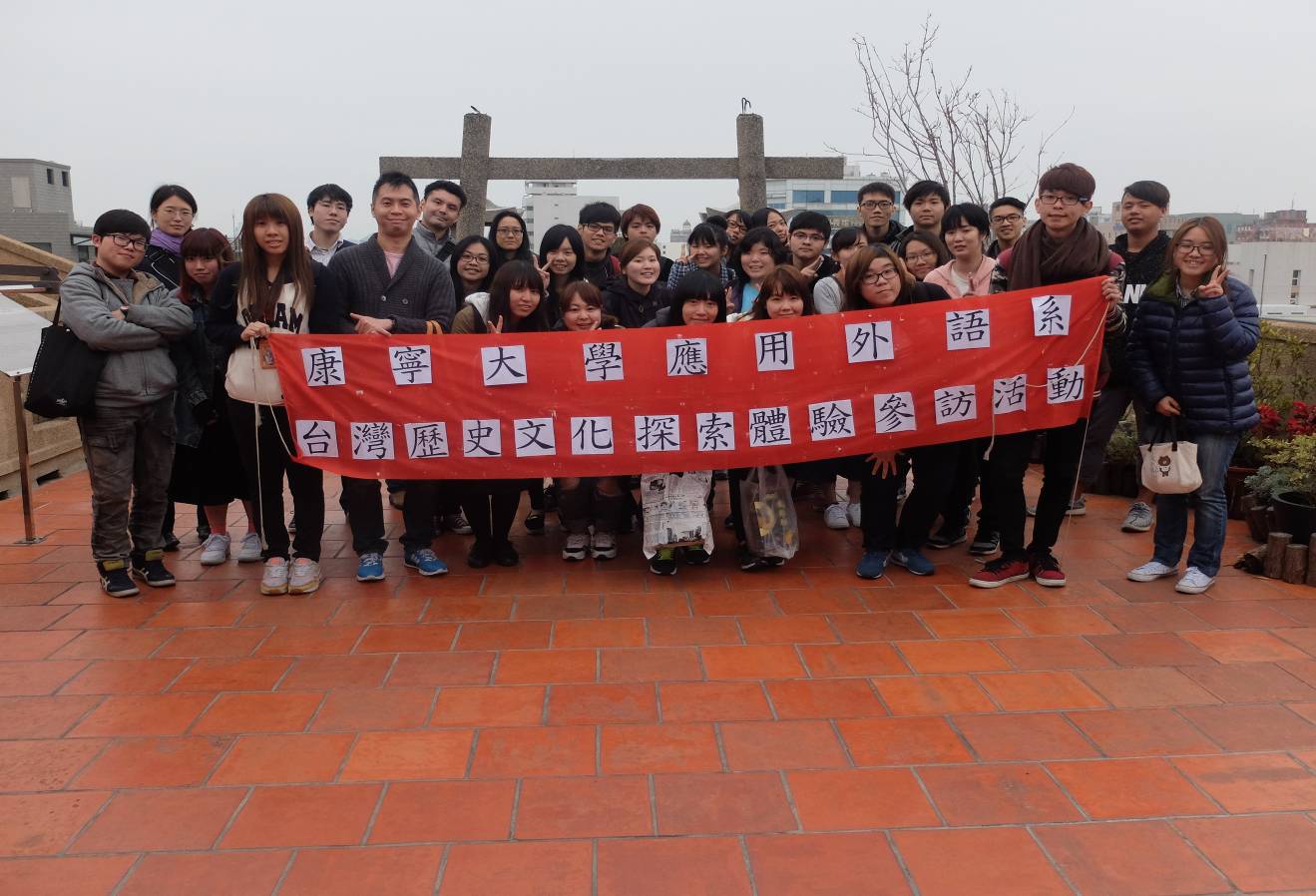 